Мужская диета для поддержания веса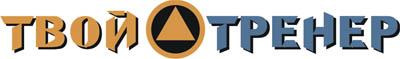 http://www.tvoytrener.com/pitanie/meniu_dlia_podderjania_vesa2.phpЗавтракТворог классический 5% жирности со сметаной и сахаромТворог обезжиренный со сметаной и джемом(вареньем)
Творог обезжиренный со сметаной и медом
Творог обезжиренный со сметаной и сухофруктамиГорячий бутерброд с сыром «Российский» и помидоромГорячий бутерброд с сыром « Кастромской»
Горячий бутерброд с сыром « Голландский» и соусом по-грузински
Бутерброд с сладким перцем и сыром «Пошехонский»
Бутерброд с огурцом и швейцарским сыромЧай черный с заменителем сахараЧай зеленый без сахара
Отвар шиповника без сахара
Кофе без сахараПервый перекусАктивиа ПитьеваяЙогурт фруктовый 3.2%
Йогурт Растишка
Йогурт Активиa Отруби и злакиХлебцы отрубныеХлебцы цельнозерновые
Хлебцы рисовые
Хлебцы гречневые
Хлебцы воздушныеАпельсинМандарин
Алыча
Грейптфрут
Ананас
ЯгодыОбедГороховый супСуп фасолевый
Суп чечевичный
Суп рисовый
Суп пшеничныйХлеб с отрубямиХлеб Ржано-пшеничный
Хлеб Пшеничный
Хлеб ОвсяныйТушеная говядина с овощами в собственном сокуГовядина на гриле с овощами
Тушеная курятина (кроме грудки) с луком и морковью
Кролик в томатном соусе
Семга в маринаде со сладким перцем
Гуляш из индейки в собственном соку без масла с луком и соевым соусомМакароны без маслаСалат из огурцов, помидоров, зелени, заправленный соком лимонаНарезка из свежих овощей
Салат из квашеной капусты без масла
Салат из свежей капусты и огурцов
Салат из сладкого перца, лука и зелениВторой перекусЗернёный творогСыр тофу
Сыр рикотта лайт
Домашний творог «Домик в деревне»Хлеб с отрубямиХлеб Ржано-пшеничный
Хлеб Пшеничный
Хлеб ОвсяныйПерец сладкийШпинат
Редис
Баклажан
МорковьУжинСемга на пару с соевым соусом и специямиРыба жирная в соевом соусе припущенная без масла
Форель на пару с травами и имбиремРис варённый белый без маслаРис дикий без масла
Рис мраморный без масла
Рис бурый без масла (коричневый)Чай черный без сахараЧай зеленый без сахара
Отвар шиповника без сахара
Кофе без сахара
Всё то же самое с заменителем «Фит-парад»Овсяные печеньки с клубникойДиетическое печенье из гречки
Печенье с сухофруктами
Ореховое печенье с ягодами
Шоколадно-овсяное печенье с кокосовой посыпкойПри необходимости можно добавлять к указанным приемам пищи какие- либо продукты. Но при этом вы не должны выходить за рамки допустимого ежедневного количества ккал и жиров.Надеюсь, что моя статья поможет вам составить свой рацион питания для поддержания вашего тела в отличной форме. Желаю удачи!ИНДИВИДУАЛЬНАЯ ПРОГРАММА ПИТАНИЯЗаказать индивидуальную программу питания от Маргариты Куц (автора этой диеты) вы можете здесь: http://www.tvoytrener.com/sotrydnichestvo/dieta.php Эта диета есть в нашем приложении «ТВОЙ ТРЕНЕР»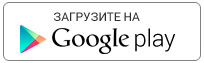 https://play.google.com/store/apps/details?id=com.tvoytrener.timkoilia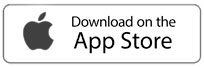 https://itunes.apple.com/ru/app/%D1%82%D0%B2%D0%BE%D0%B9-%D1%82%D1%80%D0%B5%D0%BD%D0%B5%D1%80/id1299904851?mt=8 Версия для компаhttps://yadi.sk/d/MEPa9xnB3R98By